Muzyka jest wszędzie- język angielskiSłownictwo:- quiet- cichy- noisy- głośny- drum- bęben-piano-fortepian- ladybird- biedronka- butterfly- motyl- bee-pszczoła-play the… ( piano)- gra na fortepianieZabawy:Rodzic podaje dźwięk, dziecko określa czy jest to dźwięk głośny czy cichy ( noisy or quiet )- cichy szum lasu- quiet- głośne dźwięki bębenka- noisy- ciche dźwięki pianina- quiet- głośne szczekanie psa- noisy- ciche miauczenie kota- quiet- głośny dźwięk silnika samochodu- noisy- cichy  śpiew ptaków- quiet- głośne okrzyki małpy- noisy- cichy szum morza- quietRodzic wydaje polecenia na jakim instrumencie mają grać dzieci lub jaką czynność wykonują oraz jak głośno mają to robić. Zadaniem dzieci jest wykonywanie dokładnie tego co każe im rodzic.- be quiet, play your piano!- cichy akompaniament pianina.- Be noisy, clap your hands!- głośne klaskanie.- Be noisy, play your drum!- głośne granie na bębenku.- be quiet, play your drum!- cicha gra na bębenku.- Be quiet, shhhh…- dźwięk uciszania.- Be noise, play your piano!- Głośny akompaniament pianina.- Be quiet, play your drum!- cichy akompaniament bębenka.- Be noisy, Stamp your feet!- głośne tupanie.- Be noisy, play your piano!- głośny akompaniament pianina.- Be quiet, mmmmm….- Ciche nucenie Posłuchaj, ile dzieci mają pszczoły, ile motyle, a ile- biedronki. Wskazuj na ilustracji odpowiednie owady, które usłyszycie. W każdej rodzinie dorysuj odpowiednią liczbę owadzich dzieci. This is mummy- bee and this daddy- bee.They’ve got six  baby- bees! Six baby-bees!1, 2,3,4,5,6!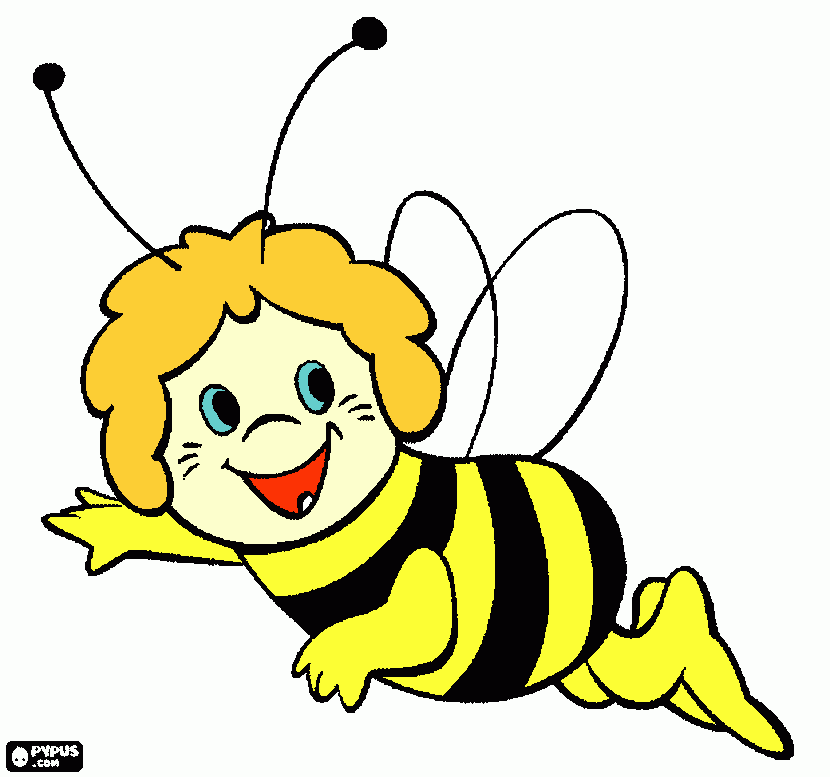 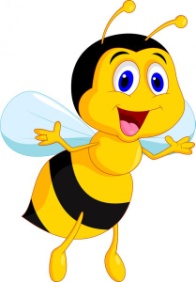 This is mummy- butterfly and this is daddy- butterfly.They’ve got three baby-butterflies! Three baby- butterflies.1,2,3!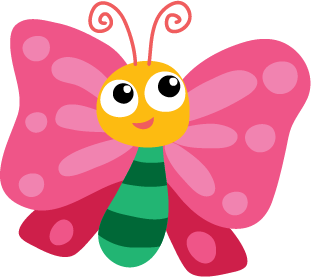 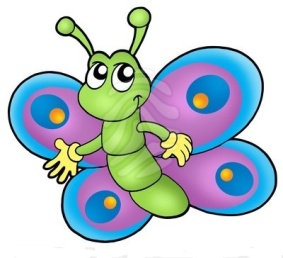 This is mummy- ladybird and this is daddy- ladybird.They’ve got seven baby- ladybirds! Seven baby- ladybirds!1,2,3,4,5,6,7!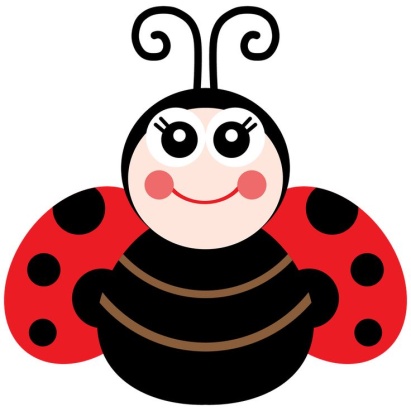 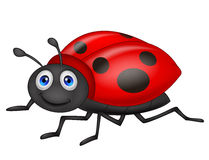 